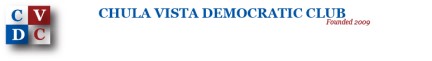 General Membership Meeting MinutesThursday, March 24, 2022Zoom MeetingMeeting began at 6:30 p.m.  President Christine Antoine asked for opinions on in-person meetings. Six people in the chat said they would go to in-person, two said no, two said hybrid.Vice President Jose Preciado mentioned that the club will be honoring retiring Mayor Mary Casillas Salas for her long career. Secretary Tanya Mannes Castañeda invited people interested in joining the committee planning the Mayor event to email her.Membership Chair - Bobby Werner gave an update on planning for a softball event. The event will be a social event with some sport component. He offered three dates for discussion: June 11, June 25, Sept 10.President Antoine announced the appointment of Jose F. Cerda as Political Director for the Club.President Antoine reminded members of dues payment for 2022 ($20 for Calendar Year) chulavistademocraticclub.comPresident Antoine raised the question of whether the club should consider whether to re-endorse for Chula Vista City Council District 1 as candidate Jose Lopez is no longer running. Miriam Aguilar Escobar made a motion to endorse, but upon learning that endorsement could not take place at this meeting, substituted a motion to consider endorsement. She amended the motion to make it a meeting that would take place no sooner than 14 days to comply with noticing requirements. It was seconded by Norma Cazares. The motion passed by acclamation. No vote was taken on the date of the meeting, that is TBD.Ron Galperin for CA State Controller gave a presentation and took questions.This item was postponed: Consideration of National City Cannabis Fee & Revenue AppropriationA Round Robin took place. The meeting was adjourned at 7:56 p.m.Those in attendance included: Christine Antoine, Jose Preciado, Jose F. Cerda, Tanya Castaneda, Hector Martinez, Bobby Werner, Jose Lopez, Ethel Larkins, Roger Cazares, Norma Cazares, Michelle Krug, Barbara Avalos, Miriam Aguilar Escobar, Joan Stroh, Mike Thaller, Francisco Rivera, Bertha Lopez, Paula Hall, Bea Fernandez, Anthony Montalvo, Cesar Fernandez, Caneisha Fortner, Lawana Richmond, Marquetta Brown, Cynara Velasquez, Delfina Gonzalez, Todd Voorhees, 